Koszalin, 25.04.2023 r.Nr postępowania: Ogłoszenie nr 2023/BZP 00165339/01 z dnia 2023-04-05Nr referencyjny 58/SIdentyfikator postępowania: ocds-148610-35368320-d376-11ed-b70f-ae2d9e28ec7bINFORMACJA O WYBORZE NAJKORZYSTNIEJSZEJ OFERTY I ODRZUCENIU OFERTYDotyczy: postępowania o udzielenie zamówienia publicznego prowadzonego w trybie podstawowym z możliwością prowadzenia negocjacji na podstawie art. 275 pkt 2, o szacunkowej wartości poniżej 215 000 euro na zasadach określonych w ustawie z dnia 11 września 2019 r. tekst jednolity z dnia 16 sierpnia 2022 r. (Dz. U. z 2022 r. poz. 1710 z późn. zm.), zwanej dalej ustawą PZP p.n. „dostawa kwiatów jednorocznych i wieloletnich do obsadzenia rabat kwiatowych, klombów oraz kwietników na terenie miasta Koszalina z podziałem na 21 zadań – część I”           Działając na podstawie art. 253 ust. 1 pkt 2 ustawy z dnia 11 września 2019 r. prawo zamówień publicznych (t.j. Dz.U. z 2022 r. poz. 1710 z późn. zm.) – zwaną dalej ustawą PZP - Zamawiający informuje, że w przedmiotowym postępowaniu wpłynęły dwie oferty i dokonał wyboru najkorzystniejszej bez prowadzenia negocjacji, którą złożyła:OGRODNICTWO Anna Mendla – OLEKSOWICZ, z siedzibą 46–048 Radawie, ul. Opolska 3, przyznana punktacja:.  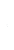 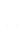 W wyniku oceny oferty niepodlegającej odrzuceniu, Zamawiający postanowił uznać, iż spełnia ona warunki udziału w postępowaniu, nie podlega wykluczeniu i oferta jest ważna.  Jednocześnie Zamawiający informuje, że w przedmiotowym postępowaniu odrzucona została oferta złożona przez:Zakład ogrodniczy ROYAL PLANT  s.c. Tomasz Pągowski, Anna Pągowska,                               ul. Sieradzka 87, 93-300 Wieluń.W nawiązaniu do zapisów pkt 12 specyfikacji warunków zamówienia (SWZ) wraz z ofertą Wykonawca był zobowiązany złożyć załącznik nr 1 do SWZ - oświadczenie składane przez Wykonawcę na podstawie art. 125 ust. 1 ustawy PZP o niepodleganiu wykluczeniu oraz spełnianiu warunków udziału w postępowaniu. W związku z brakiem przedmiotowego oświadczenia - załącznika do złożonej oferty, Zamawiający wezwał Wykonawcę do złożenia tego oświadczenia w nieprzekraczalnym terminie do dnia 21.04.2023 roku. Podstawa prawna: art. 128. ust. 1. ustawy z dnia 11 września 2019 r. prawo zamówień publicznych (Dz.U. z 2022 r. poz. 1710 z późn. zm.) zwanej dalej ustawą PZP.                       Wobec nieuzupełnienia braku w postaci prawidłowego i wymaganego oświadczenia, pomimo przesłania wezwania w dniu 19.04.2023 roku i potwierdzenia faktu jego otrzymania, Zamawiający postanowił odrzucić ofertę Wykonawcy. Jednocześnie Zamawiający informuje, że w przedmiotowym postępowaniu zgodnie z art. 308 ust. 2 ustawy z dnia 11 września 2019 r. prawo zamówień publicznych (Dz.U. z 2022 r. poz. 1710 z późn. zm.), umowa zostanie zawarta do dnia 08.05.2023 r. z mocą obowiązującą od dnia podpisania. Środki ochrony prawnej zawarte są w punkcie 25  rozdziału  I  specyfikacji warunków zamówienia -instrukcja dla Wykonawców. Zamawiający cenasumaOferta nr 1100,00100,00